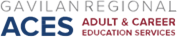 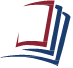 AB 104 Consortium Meeting Agenda  January 23rd, 2023  10:00 a.m.  Hybrid Meeting: Zoom/Room HU106https://gavilan-edu.zoom.us/j/85132275007Call to Order: Roll Call: Public Comments: Discussion ItemsApprove prior meeting minutes (December)Year one activities updateCommon intake formReview google formCounselor meeting Scheduling a meeting for early February Outreach (see presentation below)Increasing partner engagementList of prior partners needed by siteAssessment gainsSchedule member presentationsEmployment dataIntroduce during orientationRemind them via text that survey is comingSSN can be collected during pre-assessment process as they enter it and there is no need to “store” this information.Develop an alternative system for collection of employment information via google forms (link to CASAS)MOU signature statusSan Benito and Morgan Hill scheduled for February Gavilan Board Meeting approval Quarterly Reporting Upcoming DeadlinesDec 31: End of Q2 (start pulling financials)Jan 31:  Student data due in TOPSPro (Q2)Jan. 31: Employment and Earning Follow-up SurveyDual enrollment update (Ms. Mann)Reexamine Funding DistributionSchedule next meeting dates and timesFebruary 27th March 13th April 24th May 15th June 12th Member UpdatesMember updatesOther upcoming agenda timesPresentation-Outreach Proposal-Ms. Farias (11:30 am)Adjournment